ГУБЕРНАТОР ВОЛОГОДСКОЙ ОБЛАСТИПОСТАНОВЛЕНИЕот 28 февраля 2020 г. N 43ОБ ОСУЩЕСТВЛЕНИИ КОНТРОЛЯ ЗА СОБЛЮДЕНИЕМ ЗАКОНОДАТЕЛЬСТВАРОССИЙСКОЙ ФЕДЕРАЦИИ О ПРОТИВОДЕЙСТВИИ КОРРУПЦИИВ ГОСУДАРСТВЕННЫХ УЧРЕЖДЕНИЯХ ВОЛОГОДСКОЙ ОБЛАСТИИ ОРГАНИЗАЦИЯХ, СОЗДАННЫХ ДЛЯ ВЫПОЛНЕНИЯ ЗАДАЧ, ПОСТАВЛЕННЫХПЕРЕД ОРГАНАМИ ИСПОЛНИТЕЛЬНОЙ ГОСУДАРСТВЕННОЙ ВЛАСТИОБЛАСТИ, А ТАКЖЕ ЗА РЕАЛИЗАЦИЕЙ В ЭТИХ УЧРЕЖДЕНИЯХМЕР ПО ПРОФИЛАКТИКЕ КОРРУПЦИОННЫХ ПРАВОНАРУШЕНИЙВ соответствии с Федеральным законом от 25 декабря 2008 года N 273-ФЗ "О противодействии коррупции", Указом Президента Российской Федерации от 15 июля 2015 года N 364 "О мерах по совершенствованию организации деятельности в области противодействия коррупции", постановлением Правительства области от 17 апреля 2017 года N 350 "Об утверждении Положения об Администрации Губернатора области Правительства Вологодской области" постановляю:1. Утвердить прилагаемый Порядок осуществления контроля за соблюдением законодательства Российской Федерации о противодействии коррупции в государственных учреждениях Вологодской области и организациях, созданных для выполнения задач, поставленных перед органами исполнительной государственной власти области, а также за реализацией в этих учреждениях и организациях мер по профилактике коррупционных правонарушений.2. Установить, что план проведения проверок в государственных учреждениях области и организациях, созданных для выполнения задач, поставленных перед органами исполнительной государственной власти области, на 2020 год утверждается и размещается в информационно-телекоммуникационной сети "Интернет" на Официальном портале Правительства Вологодской области в срок не позднее 13 марта 2020 года.3. Настоящее постановление вступает в силу со дня его официального опубликования.Губернатор областиО.А.КУВШИННИКОВУтвержденПостановлениемГубернатора областиот 28 февраля 2020 г. N 43ПОРЯДОКОСУЩЕСТВЛЕНИЯ КОНТРОЛЯ ЗА СОБЛЮДЕНИЕМ ЗАКОНОДАТЕЛЬСТВАРОССИЙСКОЙ ФЕДЕРАЦИИ О ПРОТИВОДЕЙСТВИИ КОРРУПЦИИВ ГОСУДАРСТВЕННЫХ УЧРЕЖДЕНИЯХ ВОЛОГОДСКОЙ ОБЛАСТИИ ОРГАНИЗАЦИЯХ, СОЗДАННЫХ ДЛЯ ВЫПОЛНЕНИЯ ЗАДАЧ,ПОСТАВЛЕННЫХ ПЕРЕД ОРГАНАМИ ИСПОЛНИТЕЛЬНОЙ ГОСУДАРСТВЕННОЙВЛАСТИ ОБЛАСТИ, А ТАКЖЕ ЗА РЕАЛИЗАЦИЕЙ В ЭТИХ УЧРЕЖДЕНИЯХИ ОРГАНИЗАЦИЯХ МЕР ПО ПРОФИЛАКТИКЕ КОРРУПЦИОННЫХПРАВОНАРУШЕНИЙ (ДАЛЕЕ - ПОРЯДОК)1. Общие положения1.1. Настоящий Порядок определяет правила осуществления контроля за соблюдением законодательства Российской Федерации о противодействии коррупции в государственных учреждениях области, функции и полномочия учредителя которых осуществляют Правительство области или органы исполнительной государственной власти области на основании решения Правительства области о создании, реорганизации или изменении типа государственного учреждения области (далее - учреждения), и организациях, созданных для выполнения задач, поставленных перед органами исполнительной государственной власти области (далее - организации), а также за реализацией в этих учреждениях и организациях мер по профилактике коррупционных правонарушений в целях формирования единого подхода к контролю в государственных учреждениях области и организациях.1.2. Контроль за соблюдением законодательства Российской Федерации о противодействии коррупции в учреждениях и организациях (далее - Контроль) в соответствии с настоящим Порядком осуществляет управление по профилактике коррупционных правонарушений Администрации Губернатора области Правительства области (далее - Управление).(в ред. постановления Губернатора Вологодской области от 27.05.2020 N 147)1.3. При осуществлении контроля Управление руководствуется нормативными правовыми актами Российской Федерации и Вологодской области в сфере противодействия коррупции.(в ред. постановления Губернатора Вологодской области от 27.05.2020 N 147)1.4. Для целей настоящего Порядка под организациями, созданными для выполнения задач, поставленных перед органами исполнительной государственной власти области, понимаются государственные предприятия и казенные предприятия области, координацию и регулирование деятельности которых в соответствующей отрасли осуществляют органы исполнительной государственной власти области, некоммерческие унитарные организации (автономные некоммерческие организации, фонды), учредителем которых выступает Вологодская область в лице органа исполнительной государственной власти области, определяемого Правительством области.2. Цели и предмет Контроля2.1. Основными целями Контроля являются:обеспечение соблюдения законодательства Российской Федерации о противодействии коррупции в учреждениях и организациях области;обеспечение реализации мер по профилактике коррупционных правонарушений в учреждениях и организациях области;выявление причин и условий, способствующих нарушению законодательства Российской Федерации о противодействии коррупции в учреждениях и организациях области.2.2. Предметом Контроля является деятельность учреждений и организаций области по разработке и принятию мер по предупреждению коррупции.3. Формы осуществления Контроля3.1. Контроль осуществляется в форме выездной проверки по месту нахождения учреждения или организации.Выездные проверки могут быть плановыми и внеплановыми.Для проведения плановых и внеплановых проверок Управлением оформляется поручение по форме согласно приложению 1 к настоящему Порядку.(в ред. постановления Губернатора Вологодской области от 27.05.2020 N 147)Поручение направляется Управлением в учреждение или организацию и орган исполнительной государственной власти области, осуществляющий функции и полномочия учредителя или координацию и регулирование деятельности в соответствующей отрасли, не позднее чем за 3 рабочих дня до даты начала проведения плановой проверки, указанной в поручении, а внеплановой - не позднее чем за 2 рабочих дня до даты начала внеплановой проверки с использованием автоматизированной системы электронного документооборота (далее - АСЭД) или по почте заказным письмом с уведомлением (в случае, если в учреждении или организации отсутствует АСЭД).(в ред. постановления Губернатора Вологодской области от 27.05.2020 N 147)Выездная проверка осуществляется одним или несколькими государственными гражданскими служащими Управления.(в ред. постановления Губернатора Вологодской области от 27.05.2020 N 147)Для проведения выездной проверки может создаваться рабочая группа. Необходимость создания рабочей группы определяется Управлением исходя из объема предстоящих контрольных действий и особенностей деятельности проверяемых учреждений и организаций.(в ред. постановления Губернатора Вологодской области от 27.05.2020 N 147)В состав рабочей группы помимо должностных лиц Управления включаются государственные гражданские служащие органов исполнительной государственной власти области и структурных подразделений Правительства области (по согласованию). Возглавляет рабочую группу государственный гражданский служащий Управления.(в ред. постановления Губернатора Вологодской области от 27.05.2020 N 147)Состав рабочей группы при проведении выездной проверки утверждается Губернатором области.Организация и обеспечение проверки осуществляются государственным гражданским служащим Управления.(в ред. постановления Губернатора Вологодской области от 27.05.2020 N 147)Срок проведения проверки составляет не более 15 рабочих дней.При проведении выездной проверки государственные гражданские служащие Управления (члены рабочей группы) обязаны:(в ред. постановления Губернатора Вологодской области от 27.05.2020 N 147)соблюдать законодательство Российской Федерации и Вологодской области;проводить проверки в соответствии с целями Контроля;знакомить руководителя учреждения или организации с результатами проверки и давать пояснения по вопросам, относящимся к направлениям проверки.При проведении выездной проверки государственные гражданские служащие Управления (члены рабочей группы) вправе:(в ред. постановления Губернатора Вологодской области от 27.05.2020 N 147)посещать учреждения и организации при предъявлении служебного удостоверения и поручения с учетом установленного режима работы учреждения и организации;запрашивать от должностных лиц или работников учреждений и организаций документы, информацию, объяснения (письменные или устные) по направлениям проверки и необходимые для достижения целей проверки;получать на безвозмездной основе информацию, необходимую для осуществления проверки. Документы, материалы и информация, необходимые для проведения проверки, должны быть представлены в подлинниках или копиях, заверенных печатью учреждения или организации;изучать материалы и сведения, характеризующие профессиональную деятельность руководителей и работников учреждений и организаций;изучать имеющиеся в органе исполнительной государственной власти области, осуществляющем функции и полномочия учредителя учреждения, сведения о доходах, об имуществе и обязательствах имущественного характера, представленные руководителем проверяемого учреждения.При проведении выездной проверки государственные гражданские служащие Управления (члены рабочей группы) не вправе:(в ред. постановления Губернатора Вологодской области от 27.05.2020 N 147)осуществлять проверку в случае отсутствия при ее проведении руководителя, иного должностного лица или уполномоченного представителя учреждения или организации;распространять информацию, полученную в результате проведения проверки и составляющую коммерческую, иную охраняемую законом тайну, за исключением случаев, предусмотренных законодательством Российской Федерации;превышать установленные сроки проведения проверки.В случае воспрепятствования руководителем, его заместителем либо иным должностным лицом учреждения или организации проведению мероприятий по Контролю государственные гражданские служащие Управления (члены рабочей группы) обязаны составить акт об отказе в проведении мероприятий по Контролю либо о непредставлении документов, необходимых для проведения мероприятий по Контролю.(в ред. постановления Губернатора Вологодской области от 27.05.2020 N 147)3.1.1. Плановая проверкаПлановые проверки осуществляются в соответствии с планом на очередной год, утверждаемым Губернатором области ежегодно в срок не позднее 20 декабря текущего года (далее - План). В Плане указываются учреждения и организации, подлежащие проверке, сроки проведения проверки. План размещается в информационно-телекоммуникационной сети "Интернет" на Официальном портале Правительства Вологодской области в срок не позднее 15 января года проведения плановой проверки.Плановые проверки одного и того же учреждения или организации проводятся не чаще 1 раза в три года.Проверка проводится по следующим направлениям:определение в учреждении или организации подразделения (должностных лиц), ответственных за профилактику коррупционных и иных правонарушений;размещение и наполнение подраздела официального сайта учреждения или организации в информационно-телекоммуникационной сети "Интернет", посвященного вопросам противодействия коррупции (в случае его отсутствия - на официальном сайте органа исполнительной государственной власти области, осуществляющего функции и полномочия учредителя учреждения, координацию и регулирование деятельности организации в соответствующей отрасли);разработка, принятие и реализация плана мероприятий по противодействию коррупции в учреждении или организации;разработка, принятие иных локальных нормативных актов в сфере противодействия коррупции, внедрение специальных антикоррупционных процедур, закрепление стандартов антикоррупционного поведения;представление лицами, замещающими отдельные должности на основании трудового договора в учреждениях, сведений о доходах, об имуществе и обязательствах имущественного характера, а также о доходах, об имуществе и обязательствах имущественного характера своих супруги (супруга) и несовершеннолетних детей;организация обучения и информирования работников учреждения или организации по вопросам профилактики и противодействия коррупции;наличие материалов о проведенной работе в учреждении или организации и достигнутых результатах в сфере противодействия коррупции.По результатам проверки по каждому из направлений определяется показатель в соответствии с приложением 2 к настоящему Порядку.Максимальный размер значений всех показателей равен 53 баллам.В зависимости от полученного суммарного размера показателей определяется степень (уровень) реализации мер по профилактике и противодействию коррупции в учреждениях и организациях:низкий - меры по профилактике и противодействию коррупции, предусмотренные законодательством Российской Федерации, практически не реализованы: 0 - 9 баллов;ниже среднего - меры по профилактике и противодействию коррупции, предусмотренные законодательством Российской Федерации, частично реализованы: 10 - 21 балл;средний - значительная часть мер по профилактике и противодействию коррупции, предусмотренных законодательством Российской Федерации, реализована: 22 - 42 балла;высокий - меры по профилактике и противодействию коррупции, предусмотренные законодательством Российской Федерации, полностью или в основном реализованы: от 43 до 53 баллов.Информация о реализации мер по профилактике и противодействию коррупции в учреждениях и организациях за отчетный период размещается на едином региональном интернет-портале "Портал противодействия коррупции в Вологодской области" (http://anticorrupt.gov35.ru) до 20 января года, следующего за отчетным.3.1.2. Внеплановая проверкаВнеплановая проверка учреждения или организации проводится в соответствии с поручением Губернатора области.Основаниями для проведения внеплановой проверки являются:поручение Губернатора области;сообщения в средствах массовой информации о нарушениях законодательства Российской Федерации о противодействии коррупции в деятельности государственного учреждения области или организации;поступившая в Управление иная информация, представленная в письменном виде, о нарушении законодательства Российской Федерации о противодействии коррупции в деятельности учреждения или организации.(в ред. постановления Губернатора Вологодской области от 27.05.2020 N 147)4. Оформление результатов Контроля4.1. По результатам выездной проверки государственными гражданскими служащими, уполномоченными на ее проведение, в течение 15 рабочих дней с момента окончания проверки составляется акт проверки.В акте проверки указываются:дата составления акта проверки;фамилии, имена, отчества и должности лиц, участвовавших в проверке;дата и номер поручения;наименование учреждения или организации, а также фамилия, имя, отчество руководителя (уполномоченного представителя) учреждения или организации;сведения о результатах проверки, в том числе о выявленных фактах несоблюдения законодательства Российской Федерации о противодействии коррупции, о лицах, допустивших указанные нарушения;предложения по устранению нарушений (при наличии) и рекомендации по организации работы по противодействию коррупции в учреждении или организации;подписи государственных гражданских служащих, проводивших проверку;сведения об ознакомлении или отказе в ознакомлении с актом проверки руководителя учреждения или организации, иного должностного лица или уполномоченного представителя учреждения или организации.К акту прилагаются объяснения должностных лиц учреждения или организации и иные документы или их копии, связанные с результатами проверки (при их наличии).Акт проверки оформляется в двух экземплярах, один из которых не позднее 5 рабочих дней со дня его составления направляется руководителю учреждения или организации по почте заказным почтовым отправлением с уведомлением о вручении или передается лично. Копия акта не позднее 5 рабочих дней со дня его составления направляется в формате PDF в АСЭД в орган исполнительной государственной власти области, осуществляющий функции и полномочия учредителя учреждения, координацию и регулирование деятельности организации в соответствующей отрасли.Руководитель учреждения или организации в течение 5 рабочих дней со дня получения акта знакомится с его содержанием, проставляет на акте запись "с актом ознакомлен" и направляет его в Управление по почте заказным почтовым отправлением с уведомлением о вручении или передает лично.(в ред. постановления Губернатора Вологодской области от 27.05.2020 N 147)В случае несогласия с результатами проверки руководитель учреждения области или организации вправе в течение 10 рабочих дней со дня получения акта проверки направить письменные замечания (возражения, пояснения) в отношении акта проверки в целом или его отдельных положений с приложением документов (заверенных копий документов), подтверждающих обоснованность таких замечаний (возражений, пояснений).Замечания (возражения, пояснения) подлежат рассмотрению в течение 10 рабочих дней со дня их поступления.По результатам рассмотрения замечаний (возражений, пояснений) начальник Управления принимает одно из следующих решений:(в ред. постановления Губернатора Вологодской области от 27.05.2020 N 147)удовлетворить замечания (возражения, пояснения);отказать в удовлетворении замечаний (возражений, пояснений).Мотивированный ответ о результатах рассмотрения замечаний (возражений, пояснений) направляется в течение 5 рабочих дней с момента их рассмотрения руководителю государственного учреждения области или организации, в которых проводилась проверка.Учреждение или организация не позднее 60 календарных дней со дня получения акта, а в случае оформления протокола разногласий - со дня получения информации о результатах рассмотрения протокола разногласий направляет в Управление информацию об устранении нарушений, выявленных в результате плановой (внеплановой) проверки, исполнении (учете) рекомендаций.(в ред. постановления Губернатора Вологодской области от 27.05.2020 N 147)При выявлении в результате проведения выездной проверки факта совершения действия (бездействия), содержащего признаки преступления или административного правонарушения, информация о таком факте и документы, подтверждающие такой факт, направляются в государственные органы в соответствии с их компетенцией.Копия акта проверки, а также письменные возражения руководителя учреждения или организации (при наличии) и мотивированный ответ о результатах рассмотрения замечаний (возражений, пояснений) направляются Управлением Губернатору области в случае, если проверка проводилась по его поручению.(в ред. постановления Губернатора Вологодской области от 27.05.2020 N 147)Приложение 1к ПорядкуФормаПриложение 2к ПорядкуНАПРАВЛЕНИЯ ПРОВЕДЕНИЯ ПРОВЕРКИ И КРИТЕРИИ ОЦЕНКИ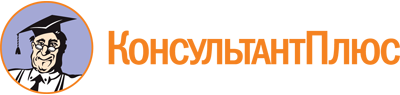 Постановление Губернатора Вологодской области от 28.02.2020 N 43
(ред. от 27.05.2020)
"Об осуществлении контроля за соблюдением законодательства Российской Федерации о противодействии коррупции в государственных учреждениях Вологодской области и организациях, созданных для выполнения задач, поставленных перед органами исполнительной государственной власти области, а также за реализацией в этих учреждениях мер по профилактике коррупционных правонарушений"
(вместе с "Порядком осуществления контроля за соблюдением законодательства Российской Федерации о противодействии коррупции в государственных учреждениях Вологодской области и организациях, созданных для выполнения задач, поставленных перед органами исполнительной государственной власти области, а также за реализацией в этих учреждениях и организациях мер по профилактике коррупционных правонарушений (далее - порядок)")Документ предоставлен КонсультантПлюс

www.consultant.ru

Дата сохранения: 08.02.2022
 Список изменяющих документов(в ред. постановления Губернатора Вологодской областиот 27.05.2020 N 147)Список изменяющих документов(в ред. постановления Губернатора Вологодской областиот 27.05.2020 N 147)Список изменяющих документов(в ред. постановления Губернатора Вологодской областиот 27.05.2020 N 147)ПОРУЧЕНИЕ <*>от ____________ N _____ПОРУЧЕНИЕ <*>от ____________ N _____ПОРУЧЕНИЕ <*>от ____________ N _____В соответствии с планом проведения проверок учреждений и организаций на ____ год, утвержденным распоряжением Губернатора области от _______________N _____,В соответствии с планом проведения проверок учреждений и организаций на ____ год, утвержденным распоряжением Губернатора области от _______________N _____,В соответствии с планом проведения проверок учреждений и организаций на ____ год, утвержденным распоряжением Губернатора области от _______________N _____,поручаетсяпоручается(Ф.И.О. государственныхгражданских служащих, должность, уполномоченных на проведение проверки)гражданских служащих, должность, уполномоченных на проведение проверки)гражданских служащих, должность, уполномоченных на проведение проверки)провести в период с "__"_______________ 20__ года по "__"______________ 20__ годапровести в период с "__"_______________ 20__ года по "__"______________ 20__ годапровести в период с "__"_______________ 20__ года по "__"______________ 20__ годапроверкупроверку(вид и форма проверки)(направления проверки)(направления проверки)(направления проверки)в(наименование проверяемых учреждения или организации)(наименование проверяемых учреждения или организации)за период ________________________________________________________________за период ________________________________________________________________за период ________________________________________________________________Действительно по предъявлении служебного удостоверения.--------------------------------<*> Поручение оформляется на бланке управления по профилактике коррупционных правонарушений Администрации Губернатора области Правительства области.Действительно по предъявлении служебного удостоверения.--------------------------------<*> Поручение оформляется на бланке управления по профилактике коррупционных правонарушений Администрации Губернатора области Правительства области.Действительно по предъявлении служебного удостоверения.--------------------------------<*> Поручение оформляется на бланке управления по профилактике коррупционных правонарушений Администрации Губернатора области Правительства области.Nп/пНаправление проверкиКритерии оценкиЗначение1.Определение в учреждении или организации подразделения (должностного лица), ответственного за профилактику коррупционных правонарушенийналичие распорядительного документа об определении ответственных за работу по профилактике коррупционных правонарушений в учреждении или организацииимеется - 1,отсутствует - 01.Определение в учреждении или организации подразделения (должностного лица), ответственного за профилактику коррупционных правонарушенийзакрепление специальных обязанностей в связи с предупреждением и противодействием коррупции в трудовых договорах и должностных инструкциях ответственных лицимеется - 1,отсутствует - 02.Размещение и наполнение подраздела официального сайта учреждения или организации в информационно-телекоммуникационной сети "Интернет" (в случае его отсутствия - на официальном сайте органа исполнительной государственной власти области, осуществляющего функции и полномочия учредителя учреждения, координацию и регулирование деятельности организации в соответствующей отрасли), посвященного вопросам противодействия коррупции (далее - официальный сайт), обеспечение информационной открытости в части работы по противодействию коррупциине более одного последовательного перехода с главной страницы сайта для доступа к разделу "Противодействие коррупции"соответствует - 1,не соответствует - 02.Размещение и наполнение подраздела официального сайта учреждения или организации в информационно-телекоммуникационной сети "Интернет" (в случае его отсутствия - на официальном сайте органа исполнительной государственной власти области, осуществляющего функции и полномочия учредителя учреждения, координацию и регулирование деятельности организации в соответствующей отрасли), посвященного вопросам противодействия коррупции (далее - официальный сайт), обеспечение информационной открытости в части работы по противодействию коррупцииразмещение на официальном сайте информации о лицах, ответственных за работу по профилактике коррупционных и иных правонарушений в учреждении или организацииимеется - 1,отсутствует - 02.Размещение и наполнение подраздела официального сайта учреждения или организации в информационно-телекоммуникационной сети "Интернет" (в случае его отсутствия - на официальном сайте органа исполнительной государственной власти области, осуществляющего функции и полномочия учредителя учреждения, координацию и регулирование деятельности организации в соответствующей отрасли), посвященного вопросам противодействия коррупции (далее - официальный сайт), обеспечение информационной открытости в части работы по противодействию коррупцииразмещение структурированного по видам нормативных правовых актов списка работающих гиперссылок действующих федеральных законов, указов Президента Российской Федерации, постановлений Правительства Российской Федерации и иных нормативных правовых актов по вопросам противодействия коррупции для последовательного перехода на официальный интернет-портал правовой информации на портал www.pravo.gov.ruсоответствует - 1,не соответствует - 02.Размещение и наполнение подраздела официального сайта учреждения или организации в информационно-телекоммуникационной сети "Интернет" (в случае его отсутствия - на официальном сайте органа исполнительной государственной власти области, осуществляющего функции и полномочия учредителя учреждения, координацию и регулирование деятельности организации в соответствующей отрасли), посвященного вопросам противодействия коррупции (далее - официальный сайт), обеспечение информационной открытости в части работы по противодействию коррупциивсе ссылки для последовательного перехода на официальный интернет-портал правовой информации www.pravo.gov.ru рабочие и соответствуют наименованию нормативного правового актасоответствует - 1,не соответствует - 02.Размещение и наполнение подраздела официального сайта учреждения или организации в информационно-телекоммуникационной сети "Интернет" (в случае его отсутствия - на официальном сайте органа исполнительной государственной власти области, осуществляющего функции и полномочия учредителя учреждения, координацию и регулирование деятельности организации в соответствующей отрасли), посвященного вопросам противодействия коррупции (далее - официальный сайт), обеспечение информационной открытости в части работы по противодействию коррупцииразмещение списка гиперссылок всех локальных нормативных актов по вопросам противодействия коррупции, принятых учреждением или организацией, с приложением файлов, содержащих полный текст акта и приложений к немусоответствует - 1,не соответствует - 02.Размещение и наполнение подраздела официального сайта учреждения или организации в информационно-телекоммуникационной сети "Интернет" (в случае его отсутствия - на официальном сайте органа исполнительной государственной власти области, осуществляющего функции и полномочия учредителя учреждения, координацию и регулирование деятельности организации в соответствующей отрасли), посвященного вопросам противодействия коррупции (далее - официальный сайт), обеспечение информационной открытости в части работы по противодействию коррупциивсе гиперссылки локальных нормативных актов содержат полные реквизиты акта, в том числе наименование учреждения или организации, принявших акт, дату принятия, номер, названиесоответствует - 1,не соответствует - 02.Размещение и наполнение подраздела официального сайта учреждения или организации в информационно-телекоммуникационной сети "Интернет" (в случае его отсутствия - на официальном сайте органа исполнительной государственной власти области, осуществляющего функции и полномочия учредителя учреждения, координацию и регулирование деятельности организации в соответствующей отрасли), посвященного вопросам противодействия коррупции (далее - официальный сайт), обеспечение информационной открытости в части работы по противодействию коррупцииразмещение всех локальных нормативных актов в виде текста в формате (в одном или нескольких из следующих форматов: DOC, DOCX, RTF, PDF), обеспечивающем возможность поиска и копирования фрагментов текста средствами веб-обозревателя ("гипертекстовый формат")соответствует - 1,не соответствует - 02.Размещение и наполнение подраздела официального сайта учреждения или организации в информационно-телекоммуникационной сети "Интернет" (в случае его отсутствия - на официальном сайте органа исполнительной государственной власти области, осуществляющего функции и полномочия учредителя учреждения, координацию и регулирование деятельности организации в соответствующей отрасли), посвященного вопросам противодействия коррупции (далее - официальный сайт), обеспечение информационной открытости в части работы по противодействию коррупцииразмещение всех локальных нормативных актов в действующей редакциисоответствует - 1,не соответствует - 02.Размещение и наполнение подраздела официального сайта учреждения или организации в информационно-телекоммуникационной сети "Интернет" (в случае его отсутствия - на официальном сайте органа исполнительной государственной власти области, осуществляющего функции и полномочия учредителя учреждения, координацию и регулирование деятельности организации в соответствующей отрасли), посвященного вопросам противодействия коррупции (далее - официальный сайт), обеспечение информационной открытости в части работы по противодействию коррупцииналичие гиперссылки для последовательного перехода к методическим материалам, одобренным президиумом Совета при Президенте Российской Федерации по противодействию коррупции, методическим рекомендациям, обзорам, разъяснениям и иным документам, в том числе подготовленным Минтрудом России, размещенным на сайте Минтруда России (https://rosmintrud.ru/ministry/programms/anticorruption)имеется - 1,отсутствует - 02.Размещение и наполнение подраздела официального сайта учреждения или организации в информационно-телекоммуникационной сети "Интернет" (в случае его отсутствия - на официальном сайте органа исполнительной государственной власти области, осуществляющего функции и полномочия учредителя учреждения, координацию и регулирование деятельности организации в соответствующей отрасли), посвященного вопросам противодействия коррупции (далее - официальный сайт), обеспечение информационной открытости в части работы по противодействию коррупцииналичие на официальном сайте самостоятельно разработанных материалов методического характераимеется - 1,отсутствует - 02.Размещение и наполнение подраздела официального сайта учреждения или организации в информационно-телекоммуникационной сети "Интернет" (в случае его отсутствия - на официальном сайте органа исполнительной государственной власти области, осуществляющего функции и полномочия учредителя учреждения, координацию и регулирование деятельности организации в соответствующей отрасли), посвященного вопросам противодействия коррупции (далее - официальный сайт), обеспечение информационной открытости в части работы по противодействию коррупцииразмещение текстов, самостоятельно разработанных материалов методического характера, в виде текста в формате (в одном или нескольких из следующих форматов: DOC, DOCX, RTF, PDF, PPT, PPTX), обеспечивающем возможность поиска и копирования фрагментов текста средствами веб-обозревателя ("гипертекстовый формат")соответствует - 1,не соответствует - 02.Размещение и наполнение подраздела официального сайта учреждения или организации в информационно-телекоммуникационной сети "Интернет" (в случае его отсутствия - на официальном сайте органа исполнительной государственной власти области, осуществляющего функции и полномочия учредителя учреждения, координацию и регулирование деятельности организации в соответствующей отрасли), посвященного вопросам противодействия коррупции (далее - официальный сайт), обеспечение информационной открытости в части работы по противодействию коррупцииналичие на официальном сайте всех форм заявлений, уведомлений, обращений, предусмотренных локальными нормативными актами учреждения или организации, для заполненияимеется - 1,отсутствует - 02.Размещение и наполнение подраздела официального сайта учреждения или организации в информационно-телекоммуникационной сети "Интернет" (в случае его отсутствия - на официальном сайте органа исполнительной государственной власти области, осуществляющего функции и полномочия учредителя учреждения, координацию и регулирование деятельности организации в соответствующей отрасли), посвященного вопросам противодействия коррупции (далее - официальный сайт), обеспечение информационной открытости в части работы по противодействию коррупцииразмещение всех форм документов, связанных с противодействием коррупции, для заполнения в виде электронной формы с возможностью заполнения соответствующих полей и последующей выгрузки в файл в одном или нескольких из следующих форматов: DOC, DOCX, RTF, PDF - или в виде приложенных файлов в одном или нескольких из следующих форматов: DOC, DOCX, RTF, PDFсоответствует - 1,не соответствует - 02.Размещение и наполнение подраздела официального сайта учреждения или организации в информационно-телекоммуникационной сети "Интернет" (в случае его отсутствия - на официальном сайте органа исполнительной государственной власти области, осуществляющего функции и полномочия учредителя учреждения, координацию и регулирование деятельности организации в соответствующей отрасли), посвященного вопросам противодействия коррупции (далее - официальный сайт), обеспечение информационной открытости в части работы по противодействию коррупцииразмещение сведений о доходах, об имуществе и обязательствах имущественного характера руководителя учреждения на официальном сайте (наличие гиперссылки, обеспечивающей доступ к подразделу соответствующего сайта, где такие сведения размещены (в случае размещения сведений на сайте органа власти, осуществляющего функции и полномочия учредителя)размещены - 1,отсутствуют - 0(для организаций - 1)2.Размещение и наполнение подраздела официального сайта учреждения или организации в информационно-телекоммуникационной сети "Интернет" (в случае его отсутствия - на официальном сайте органа исполнительной государственной власти области, осуществляющего функции и полномочия учредителя учреждения, координацию и регулирование деятельности организации в соответствующей отрасли), посвященного вопросам противодействия коррупции (далее - официальный сайт), обеспечение информационной открытости в части работы по противодействию коррупцииразмещение сведений о доходах, об имуществе и обязательствах имущественного характера руководителя учреждения в табличной форме в гипертекстовом формате и (или) в виде приложенных файлов в одном или нескольких из следующих форматов: DOC, DOCX, XLS, XLSX, RTFсоответствует - 1,не соответствует - 0(для организаций - 1)2.Размещение и наполнение подраздела официального сайта учреждения или организации в информационно-телекоммуникационной сети "Интернет" (в случае его отсутствия - на официальном сайте органа исполнительной государственной власти области, осуществляющего функции и полномочия учредителя учреждения, координацию и регулирование деятельности организации в соответствующей отрасли), посвященного вопросам противодействия коррупции (далее - официальный сайт), обеспечение информационной открытости в части работы по противодействию коррупцииобеспечение беспрепятственного доступа третьих лиц к сведениям о доходах, об имуществе и обязательствах имущественного характера руководителя учреждения, размещенным на официальном сайтеобеспечено - 1,не обеспечено - 0(для организаций - 1)2.Размещение и наполнение подраздела официального сайта учреждения или организации в информационно-телекоммуникационной сети "Интернет" (в случае его отсутствия - на официальном сайте органа исполнительной государственной власти области, осуществляющего функции и полномочия учредителя учреждения, координацию и регулирование деятельности организации в соответствующей отрасли), посвященного вопросам противодействия коррупции (далее - официальный сайт), обеспечение информационной открытости в части работы по противодействию коррупцииналичие на официальном сайте в открытом доступе сведений о доходах, об имуществе и обязательствах имущественного характера руководителя учреждения области за предшествующие годысоответствует - 1,не соответствует - 0(для организаций - 1)2.Размещение и наполнение подраздела официального сайта учреждения или организации в информационно-телекоммуникационной сети "Интернет" (в случае его отсутствия - на официальном сайте органа исполнительной государственной власти области, осуществляющего функции и полномочия учредителя учреждения, координацию и регулирование деятельности организации в соответствующей отрасли), посвященного вопросам противодействия коррупции (далее - официальный сайт), обеспечение информационной открытости в части работы по противодействию коррупцииналичие сведений о составе коллегиального органа учреждения или организации, в полномочия которого входит рассмотрение вопросов, связанных с соблюдением законодательства о противодействии коррупции (размещены в виде приложенного файла в одном или нескольких из следующих форматов: DOC, DOCX, RTF, PDF, обеспечивающих возможность поиска и копирования фрагментов текста средствами веб-обозревателя ("гипертекстовый формат");наличие положения о коллегиальном органе учреждения или организации, в полномочия которого входит рассмотрение вопросов, связанных с соблюдением законодательства о противодействии коррупции;наличие сведений о состоявшихся заседаниях коллегиального органа учреждения или организации, в полномочия которого входит рассмотрение вопросов, связанных с соблюдением законодательства о противодействии коррупции, и принятых решенияхимеется(в совокупности) - 1,отсутствует - 02.Размещение и наполнение подраздела официального сайта учреждения или организации в информационно-телекоммуникационной сети "Интернет" (в случае его отсутствия - на официальном сайте органа исполнительной государственной власти области, осуществляющего функции и полномочия учредителя учреждения, координацию и регулирование деятельности организации в соответствующей отрасли), посвященного вопросам противодействия коррупции (далее - официальный сайт), обеспечение информационной открытости в части работы по противодействию коррупцииразмещение в подразделе "Обратная связь" для сообщений о фактах коррупции гиперссылки для доступа к разделу "Обращения граждан"имеется - 1,отсутствует - 02.Размещение и наполнение подраздела официального сайта учреждения или организации в информационно-телекоммуникационной сети "Интернет" (в случае его отсутствия - на официальном сайте органа исполнительной государственной власти области, осуществляющего функции и полномочия учредителя учреждения, координацию и регулирование деятельности организации в соответствующей отрасли), посвященного вопросам противодействия коррупции (далее - официальный сайт), обеспечение информационной открытости в части работы по противодействию коррупцииобеспечение организации приема электронных сообщений о фактах коррупции (наличие формы направления сообщений гражданами и организациями через официальный сайт)имеется - 1,отсутствует - 02.Размещение и наполнение подраздела официального сайта учреждения или организации в информационно-телекоммуникационной сети "Интернет" (в случае его отсутствия - на официальном сайте органа исполнительной государственной власти области, осуществляющего функции и полномочия учредителя учреждения, координацию и регулирование деятельности организации в соответствующей отрасли), посвященного вопросам противодействия коррупции (далее - официальный сайт), обеспечение информационной открытости в части работы по противодействию коррупцииналичие информации о сообщениях, поступивших на телефон "горячей линии", на официальном сайтеимеется - 1,отсутствует - 02.Размещение и наполнение подраздела официального сайта учреждения или организации в информационно-телекоммуникационной сети "Интернет" (в случае его отсутствия - на официальном сайте органа исполнительной государственной власти области, осуществляющего функции и полномочия учредителя учреждения, координацию и регулирование деятельности организации в соответствующей отрасли), посвященного вопросам противодействия коррупции (далее - официальный сайт), обеспечение информационной открытости в части работы по противодействию коррупцииналичие гиперссылки для перехода на официальный сайт, созданный для размещения информации о подготовке федеральными органами исполнительной власти проектов нормативных правовых актов и результатах их общественного обсуждения (www.regulation.gov.ru)имеется - 1,отсутствует - 02.Размещение и наполнение подраздела официального сайта учреждения или организации в информационно-телекоммуникационной сети "Интернет" (в случае его отсутствия - на официальном сайте органа исполнительной государственной власти области, осуществляющего функции и полномочия учредителя учреждения, координацию и регулирование деятельности организации в соответствующей отрасли), посвященного вопросам противодействия коррупции (далее - официальный сайт), обеспечение информационной открытости в части работы по противодействию коррупцииразмещение материалов о проведенной работе в учреждении или организации и достигнутых результатах в сфере противодействия коррупции за отчетный периодразмещены - 1,не размещены - 03.Разработка, принятие и реализация плана мероприятий по противодействию коррупции (далее - план мероприятий) в учреждении или организацииналичие плана мероприятий в учреждении или организацииимеется - 1,отсутствует - 03.Разработка, принятие и реализация плана мероприятий по противодействию коррупции (далее - план мероприятий) в учреждении или организацииналичие в плане мероприятий перечня конкретных мероприятий и форм их организации, сроков выполнения и лиц, ответственных за выполнениеимеется - 1,отсутствует - 03.Разработка, принятие и реализация плана мероприятий по противодействию коррупции (далее - план мероприятий) в учреждении или организацииознакомление с планом мероприятий работников учреждения или организации под росписьознакомлены - 1,не ознакомлены - 03.Разработка, принятие и реализация плана мероприятий по противодействию коррупции (далее - план мероприятий) в учреждении или организациивыполнение всех мероприятий, предусмотренных планом мероприятийвыполнено - 1,не выполнено - 03.Разработка, принятие и реализация плана мероприятий по противодействию коррупции (далее - план мероприятий) в учреждении или организацииорганизация периодического мониторинга или контроля реализации плана мероприятий в учреждении или организации (результаты представлены в документальном виде и содержат информацию об оценке степени достижения запланированных показателей, результативности и эффективности плана мероприятий, оценке соответствия плановых и фактических сроков и предложения по повышению эффективности функционирования системы противодействия коррупции в государственном учреждении области)организован - 1,не организован - 04.Разработка, принятие иных локальных нормативных актов в сфере противодействия коррупции, внедрение специальных антикоррупционных процедур, закрепление стандартов антикоррупционного поведенияналичие локальных нормативных актов, направленных на предупреждение и противодействие коррупции:- положение об антикоррупционной политике государственного учреждения области;- положение о системе обучения вопросам противодействия коррупции;- кодекс этики и служебного поведения работников государственного учреждения области;- порядок уведомления работодателя о конфликте интересов;- порядок уведомления работодателя о фактах обращения в целях склонения к совершению коррупционных правонарушений;- положение об оценке коррупционных рисков;- порядок организации работы телефона "горячей линии";- иные акты, принятие которых предусмотрено локальными нормативными актами государственного учреждения областиимеется - 1,отсутствует - 04.Разработка, принятие иных локальных нормативных актов в сфере противодействия коррупции, внедрение специальных антикоррупционных процедур, закрепление стандартов антикоррупционного поведениясоответствие всех локальных нормативных актов, направленных на предупреждение и противодействие коррупции, действующему законодательству Российской Федерации и специфике деятельности учреждения или организациисоответствует - 1,не соответствует - 04.Разработка, принятие иных локальных нормативных актов в сфере противодействия коррупции, внедрение специальных антикоррупционных процедур, закрепление стандартов антикоррупционного поведенияотсутствие в локальных нормативных актах нормативных коллизий, коррупциогенных факторовотсутствует - 1,имеется - 04.Разработка, принятие иных локальных нормативных актов в сфере противодействия коррупции, внедрение специальных антикоррупционных процедур, закрепление стандартов антикоррупционного поведенияознакомление работников с локальными нормативными актами, регламентирующими вопросы предупреждения и противодействия коррупции, под росписьсоответствует - 1,не соответствует - 04.Разработка, принятие иных локальных нормативных актов в сфере противодействия коррупции, внедрение специальных антикоррупционных процедур, закрепление стандартов антикоррупционного поведенияналичие оформленных журналов учета регистрации уведомлений (сообщений), предусмотренных локальными нормативными актами в сфере противодействия коррупцииимеется - 1,отсутствует - 04.Разработка, принятие иных локальных нормативных актов в сфере противодействия коррупции, внедрение специальных антикоррупционных процедур, закрепление стандартов антикоррупционного поведенияпроведение оценки коррупционных рисков в целях актуализации и выявления сфер деятельности учреждения или организации, наиболее подверженных таким рискам, с соблюдением сроков и периодичности проведения оценки коррупционных рисковвыполнено - 1,не выполнено - 04.Разработка, принятие иных локальных нормативных актов в сфере противодействия коррупции, внедрение специальных антикоррупционных процедур, закрепление стандартов антикоррупционного поведенияналичие карты коррупционных рисков, перечня должностей с повышенными коррупционными рискамиимеется - 1,отсутствует - 04.Разработка, принятие иных локальных нормативных актов в сфере противодействия коррупции, внедрение специальных антикоррупционных процедур, закрепление стандартов антикоррупционного поведенияпринятие соответствующих антикоррупционных мер по устранению или минимизации коррупционных рисковвыполнено - 1,не выполнено - 04.Разработка, принятие иных локальных нормативных актов в сфере противодействия коррупции, внедрение специальных антикоррупционных процедур, закрепление стандартов антикоррупционного поведенияуведомление о трудоустройстве гражданина, ранее замещавшего должности государственной или муниципальной службы, в течение 2 лет после его увольнения со службы с соблюдением установленных правил и сроков уведомлениявыполнено - 1,не выполнено - 0(в случае отсутствия заключенных трудовых договоров с бывшими государственными или муниципальными служащими - 1)4.Разработка, принятие иных локальных нормативных актов в сфере противодействия коррупции, внедрение специальных антикоррупционных процедур, закрепление стандартов антикоррупционного поведенияпроведение мероприятий (изучение материалов и сведений, характеризующих служебную (трудовую) деятельность) по выявлению случаев конфликта интересов либо возможности возникновения конфликта интересов (документально подтвержденное)выполнено - 1,не выполнено - 04.Разработка, принятие иных локальных нормативных актов в сфере противодействия коррупции, внедрение специальных антикоррупционных процедур, закрепление стандартов антикоррупционного поведенияпроведение мероприятий, направленных на повышение эффективности противодействия коррупции при осуществлении закупок товаров, работ, услугвыполнено - 1,не выполнено - 04.Разработка, принятие иных локальных нормативных актов в сфере противодействия коррупции, внедрение специальных антикоррупционных процедур, закрепление стандартов антикоррупционного поведениявведение антикоррупционных положений в трудовые договоры и должностные инструкции всех работников учреждения или организациивыполнено - 1,не выполнено - 05.Представление лицами, замещающими отдельные должности на основании трудового договора в учреждениях, сведений о доходах, об имуществе и обязательствах имущественного характера, а также о доходах, об имуществе и обязательствах имущественного характера своих супруги (супруга) и несовершеннолетних детейсоблюдение руководителем учреждения установленного срока представления сведений о своих доходах, об имуществе и обязательствах имущественного характера, а также о доходах, об имуществе и обязательствах имущественного характера своих супруги (супруга) и несовершеннолетних детейсоблюдено - 1,не соблюдено - 0(для организаций - 1)5.Представление лицами, замещающими отдельные должности на основании трудового договора в учреждениях, сведений о доходах, об имуществе и обязательствах имущественного характера, а также о доходах, об имуществе и обязательствах имущественного характера своих супруги (супруга) и несовершеннолетних детейналичие фактов представления недостоверных и неполных сведений о доходах, об имуществе и обязательствах имущественного характераотсутствуют - 1,имеется - 0(для организаций - 1)6.Организация обучения и информирования работников учреждений и организаций по вопросам профилактики и противодействия коррупциипроведение вводных лекций (иных подобных ознакомительных мероприятий) по вопросам профилактики и противодействия коррупции для вновь принятых работниковорганизовано - 1,не организовано - 06.Организация обучения и информирования работников учреждений и организаций по вопросам профилактики и противодействия коррупциипроведение тематических лекций, семинаров и иных обучающих мероприятий для работников учреждения или организацииорганизовано - 1,не организовано - 06.Организация обучения и информирования работников учреждений и организаций по вопросам профилактики и противодействия коррупциипериодичность обучающих мероприятий (совещания, семинары, "круглые столы", встречи, лекции, беседы по вопросам соблюдения антикоррупционных стандартов и процедур, антикоррупционного законодательства) не реже 1 раза в кварталсоответствует - 1,не соответствует - 06.Организация обучения и информирования работников учреждений и организаций по вопросам профилактики и противодействия коррупцииналичие механизмов контроля освоения полученных знаний (тестирование, решение практических заданий, подготовка докладов и т.п.)имеется - 1,отсутствует - 06.Организация обучения и информирования работников учреждений и организаций по вопросам профилактики и противодействия коррупцииналичие информационного стенда по противодействию коррупции в учреждении или организацииимеется - 1,отсутствует - 07.Наличие материалов о проведенной работе в учреждении или организации и достигнутых результатах в сфере противодействия коррупцииналичие материалов о проведенной работе по противодействию коррупции с указанием информации о конкретных достигнутых результатах по каждому направлению работы в сфере противодействия коррупции (принятых локальных нормативных актах, проведенных мониторингах, принятых мерах по устранению или минимизации коррупционных рисков, форм и тематики проведенных обучающих мероприятий, целевой аудитории, даты проведения мероприятий, подготовленных материалах антикоррупционного характера, оценки результатов работы по противодействию коррупции в учреждении или организации)имеется - 1,отсутствует - 07.Наличие материалов о проведенной работе в учреждении или организации и достигнутых результатах в сфере противодействия коррупциисоответствие выполненных мероприятий плану мероприятий в учреждении или организациисоответствует - 1,не соответствует - 0